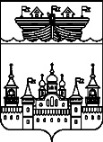 ЗЕМСКОЕ СОБРАНИЕ ВОСКРЕСЕНСКОГО МУНИЦИПАЛЬНОГО РАЙОНА НИЖЕГОРОДСКОЙ ОБЛАСТИРЕШЕНИЕ30 июня 2017 года	№ 66Об утверждении Порядка уведомления представителя нанимателя (работодателя) о фактах обращения в целях склонения лица, замещающего должность главы администрации Воскресенского муниципального района Нижегородской области по контракту, к совершению коррупционных правонарушенийВ соответствии с частью 5 статьи 9 Федерального закона от 25 декабря 2008 года № 273-ФЗ «О противодействии коррупции», Федеральным законом от 2 марта 2007 года № 25-ФЗ «О муниципальной службе в Российской Федерации», Законом Нижегородской области от 3 августа 2007 года № 99-З «О муниципальной службе в Нижегородской области»,Земское собрание района решило:1.Утвердить прилагаемый Порядок уведомления представителя нанимателя (работодателя) о фактах обращения в целях склонения лица, замещающего должность главы администрации Воскресенского муниципального района Нижегородской области по контракту, к совершению коррупционных правонарушений.2.Администрации Воскресенского муниципального района Нижегородской области определить уполномоченное структурное подразделение по регистрации уведомления о фактах обращения в целях склонения лица, замещающего должность главы администрации Воскресенского муниципального района Нижегородской области по контракту, к совершению коррупционных правонарушений, передаче зарегистрированного уведомления в Земское собрание Воскресенского муниципального района Нижегородской области.3.Рекомендовать органам местного самоуправления сельсоветов принять соответствующие правовые акты.4.Обнародовать настоящее решение путем размещения на официальном сайте администрации Воскресенского муниципального района Нижегородской области в сети Интернет.5.Контроль за исполнением настоящего решения возложить на постоянную комиссию Земского собрания по вопросам местного самоуправления, связям с общественностью, средствами массовой информации, правовой политике, работе с военнослужащими, правоохранительной деятельности (А.В.Скобелев).Глава местного самоуправления		А.В.БезденежныхУТВЕРЖДЕН решением Земского собрания Воскресенского муниципального района Нижегородской области от 30 июня 2017 года года № 66ПОРЯДОК УВЕДОМЛЕНИЯ ПРЕДСТАВИТЕЛЯ НАНИМАТЕЛЯ (РАБОТОДАТЕЛЯ) О ФАКТАХ ОБРАЩЕНИЯ В ЦЕЛЯХ СКЛОНЕНИЯ ЛИЦА, ЗАМЕЩАЮЩЕГО ДОЛЖНОСТЬ ГЛАВЫ АДМИНИСТРАЦИИ ВОСКРЕСЕНСКОГО МУНИЦИПАЛЬНОГО РАЙОНА НИЖЕГОРОДСКОЙ ОБЛАСТИ ПО КОНТРАКТУ, К СОВЕРШЕНИЮ КОРРУПЦИОННЫХ ПРАВОНАРУШЕНИЙ(ДАЛЕЕ – ПОРЯДОК)1.Общие положенияНастоящий Порядок разработан в целях реализации Федерального закона от 25 декабря 2008 года № 273-ФЗ «О противодействии коррупции» и определяет:-процедуру уведомления представителя нанимателя (работодателя) (далее – представитель нанимателя) лицом, замещающим должность главы администрации Воскресенского муниципального района Нижегородской области по контракту (далее – глава администрации района), представителем нанимателя для которого является Земское собрание Воскресенского муниципального района Нижегородской области (далее – Земское собрание района), о фактах обращения к нему в целях склонения к совершению коррупционных правонарушений;-перечень сведений, содержащихся в уведомлении главы администрации района, о фактах обращения к нему в целях склонения к совершению коррупционных правонарушений (далее - уведомление);-порядок регистрации уведомлений;-порядок организации проверки сведений, содержащихся в уведомлениях.2.Процедура уведомления представителя нанимателя (работодателя) главой администрации района о фактах обращения к нему в целях склонения к совершению коррупционных правонарушений2.1.Глава администрации района обязан уведомлять представителя нанимателя в лице Земского собрания района обо всех случаях непосредственного обращения к нему каких-либо лиц с целью склонения к злоупотреблению служебным положением, даче или получению взятки, злоупотреблению полномочиями либо иному незаконному использованию своего должностного положения вопреки законным интересам общества и государства в целях получения выгоды в виде денег, ценностей, иного имущества или услуг имущественного характера, иных имущественных прав для себя или для третьих лиц либо незаконного предоставления такой выгоды главе администрации района другими физическими лицами.2.2.Уведомление оформляется в письменном виде в двух экземплярах в соответствии с приложением 1 к настоящему Порядку.Первый экземпляр уведомления глава администрации района передает в уполномоченное структурное подразделение администрации Воскресенского муниципального района Нижегородской области (далее – уполномоченное структурное подразделение) не позднее служебного дня, следующего за днем обращения к нему в целях склонения к совершению коррупционных правонарушений.Второй экземпляр уведомления, заверенный руководителем уполномоченного структурного подразделения, остается у главы администрации района, в качестве подтверждения факта представления уведомления.2.3.Уполномоченное структурное подразделение обеспечивает:- регистрацию уведомлений путем внесения записей в журнал регистрации;- передачу зарегистрированных уведомлений на рассмотрение в Земское собрание района;- организацию проверки сведений, содержащихся в уведомлениях.2.4.В случае если глава администрации района не имеет возможности передать уведомление лично, оно может быть направлено в адрес уполномоченного структурного подразделения администрации района или в адрес Земского собрания района заказным письмом с уведомлением и описью вложения.2.5.В случае поступления заказного письма в адрес Земского собрания района оно подлежит передаче в уполномоченное структурное подразделение для регистрации.3. Перечень сведений, содержащихся в уведомлении3.1.К перечню сведений, которые указываются в уведомлении, относятся:-фамилия, имя, отчество главы администрации района;-замещаемая должность муниципальной службы;-дата, время, место, обстоятельства, при которых произошло обращение к главе администрации района, в целях склонения его к совершению коррупционных правонарушений;-характер обращения;-данные о лицах, обратившихся к главе администрации района, в целях склонения к совершению коррупционных правонарушений;-иные сведения, которые глава администрации района считает необходимым сообщить по факту обращения в целях склонения его к совершению коррупционных правонарушений;-дата представления уведомления;-подпись главы администрации района и контактный телефон.3.2.К уведомлению должны быть приложены все имеющиеся документы, подтверждающие обстоятельства обращения в целях склонения главы администрации района к совершению коррупционных правонарушений.4. Порядок регистрации уведомлений4.1.Уведомления о фактах обращения в целях склонения главы администрации района к совершению коррупционных правонарушений регистрируются уполномоченным структурным подразделением.4.2.Регистрация уведомлений производится в журнале регистрации уведомлений, листы которого должны быть пронумерованы, прошнурованы и скреплены подписью главы местного самоуправления Воскресенского муниципального района Нижегородской области и печатью Земского собрания района. Журнал регистрации уведомлений ведется по форме согласно приложению 2 к настоящему Порядку. 4.3.На уведомлении ставится отметка о его поступлении, в которой указываются дата поступления и входящий номер.4.4.После регистрации уведомления в журнале регистрации оно передается на рассмотрение в Земское собрание района не позднее рабочего дня, следующего за днем регистрации уведомления.5.Порядок организации проверки сведений, содержащихся в уведомлении5.1.В течение трех рабочих дней Земское собрание района рассматривает поступившее уведомление, принимает решение о проведении проверки содержащихся в нем сведений и определяет круг лиц и комплекс мероприятий для проведения данной проверки.5.2.Проверка сведений, содержащихся в уведомлении, должна быть завершена не позднее чем через месяц со дня принятия решения о ее проведении. Результаты проверки направляются в Земское собрание района в форме письменного заключения и рассматриваются на очередном его заседании.5.3.При установлении в результате проверки обстоятельств, свидетельствующих о наличии признаков преступления или административного правонарушения, Земское собрание района направляет копии уведомления и материалов проверки для рассмотрения в органы прокуратуры или другие государственные органы.5.4.Уведомление, письменное заключение по результатам проверки, информация, поступившая из прокуратуры или других государственных органов по результатам рассмотрения уведомления, приобщаются к личному делу главы администрации района.Приложение 1к Порядку В Земское собрание Воскресенскогомуниципального района Нижегородской областиот ______________________________________________________ (ФИО лица, замещающего должность главы администрации района)УВЕДОМЛЕНИЕо фактах обращения в целях склонения лица, замещающего должность главы администрации Воскресенского муниципального района Нижегородской области по контракту, к совершению коррупционного правонарушенияВ соответствии со статьей 9 Федерального закона от 25 декабря 2008 года №273-ФЗ «О противодействии коррупции» я,___________________________________________________________________________________(ФИО лица, замещающего должность главы администрации района)настоящим уведомляю об обращении ко мне ______________________________________________                                                                                                                                           (дата, место, время)гр. __________________________________________________________________________________(данные о лицах, обратившихся к лицу, замещающему должность главы администрации района: ФИО, место работы и т.д.)в целях склонения меня к совершению действий коррупционного характера, а именно:______________________________________________________________________________________________________________________________________________________________________________________________________________________________(указать характер обращения, перечислить факты и обстоятельства склонения служащего к совершению коррупционного правонарушения; указать иные сведения, которые лицо, замещающее должность главы администрации района, считает необходимым сообщить)Дата__________________                                  Подпись________________Контактный телефон_______________Уведомление зарегистрировано в журнале регистрации_________________г.  за №___________________________________________________             (ФИО ответственного лица)Примечание:К уведомлению должны быть приложены все имеющиеся документы, подтверждающие обстоятельства обращения в целях склонения лица, замещающего должность главы администрации района, к совершению коррупционных правонарушенийПриложение 2 к ПорядкуЖурнал регистрации уведомлений о фактах обращения в целях склонения главы администрации района к совершению коррупционных правонарушений№п/пДата и время принятия уведомленияФамилия и инициалы главы администрации района, обратившегося с уведомлениемКраткое содержание уведомленияФамилия и инициалы сотрудника, принявшего уведомлениеПодпись сотрудника, принявшего уведомление